Консультация для родителей«Укрепляем и поднимаем детский иммунитет»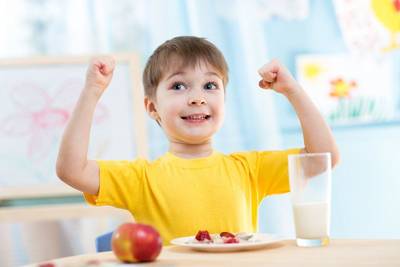         ИММУНИТЕТ И СПОСОБЫ ЕГО УКРЕПЛЕНИЯИммунитет – это сопротивляемость организма к различным инфекциям и вредоносным микробам, которые ежесекундно атакуют человека, стремясь нанести непоправимый вред здоровью.Как укрепить детский иммунитет?Сезон холодов и дождей приносит родителям много беспокойств. Ребенок может простыть, подхватить простуду от других детей, промочить ноги и слечь с температурой.Окружающая среда тоже сильно влияет на иммунитет ребенка. Если малыш растет в условиях загрязненного воздуха (центр города, вблизи автошоссе), защитные механизмы слабеют, что облегчает попадание вирусов и бактерий в организм.Укрепить хрупкий иммунитет ребенка каждый родитель может самостоятельно. Здесь необходим комплексный подход.Порядок в доме. Чтобы ребенок перестал часто болеть, в детской комнате должно быть как можно меньше «пылесборников» и распространителей аллергенов (ковры, мягкие игрушки, мягкая мебель, животные). Если в квартире есть животное, как можно реже позволяйте питомцу проводить время в комнате ребенка. Влажную уборку лучше проводить с моющими гипоаллергенными средствами, либо с обычной водой без средств.Проветривание. Уровень углекислого газа, который имеет свойство накапливаться в помещении и «угнетать» организм, должен быть в норме. Особенно проветривание будет полезно перед сном, тогда ребенку будет комфортнее засыпать.Гигиена. Руки и игрушки всегда должны быть чистыми. После прогулки для поддержки иммунитета в качестве профилактики можно промыть полость носа специальным детским солевым раствором, чтобы дезинфицировать и снизить вероятность попадания микробов на слизистую.Закаливание. Приучать ребенка с малых лет к закаливанию нужно не обливанием из ведра ледяной водой, а контрастным душем. Пусть растущий организм привыкает к пониженным температурам, и тогда ребенку будет проще переносить резкую смену погоды и отдых на море.Питание. Для крепкого иммунитета нужны минералы, витамины и клетчатка. Все это содержится в продуктах питания, овощах и фруктах. В теплые месяцы овощи, фрукты и ягоды можно давать ребенку в сыром виде, а зимой принимать аптечные витаминные комплексы, который пропишет педиатр.Одежда. Родители часто кутают детей не по погоде, переживают, если ребенок ходит по дому без носок или снял варежки на улице. «Морозоустойчивость» нужно воспитывать в детях с ранних лет. Не стоит надевать на ребенка три кофты под теплую куртку, ведь детям свойственно много двигаться. Одетый как капуста малыш может перегреться, а одежда — намокнуть. В таком случае ребенка может продуть.Режим дня. Дети должны прекрасно понимать, что ночью надо спать, а днем бодрствовать. Ночной сон ребенка должен длиться не меньше 8 часов. Поэтому спать нужно ложиться вовремя, желательно не позднее 10 часов вечера.Солнечные ванны. Как можно больше гуляйте с ребенком. С самого рождения возьмите за правило находиться с малышом на воздухе не менее 4 часов в день. Исключением может стать только мороз (ниже 15 градусов) и сильный ветер: в эти дни можете сократить пребывание на улице до 30–40 минут, но дважды в день.